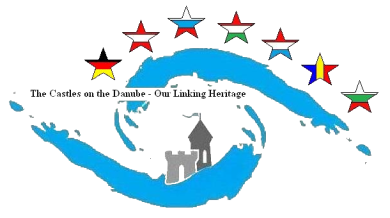 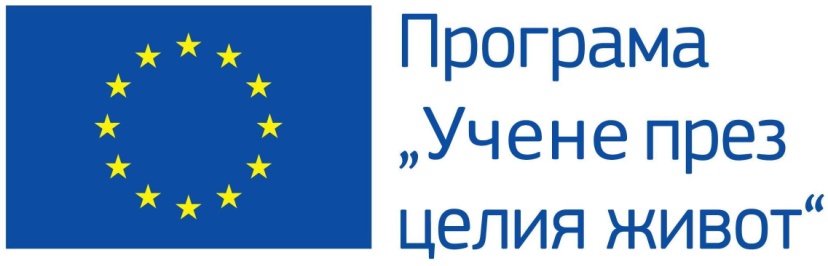 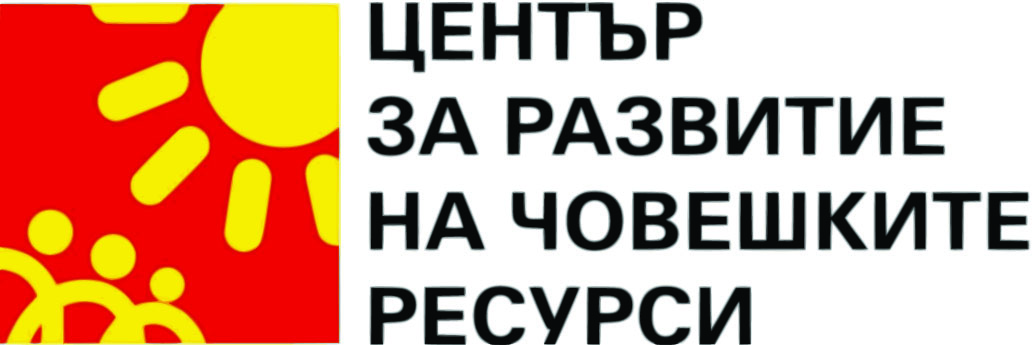 QUESTIONNAIRE № 1Does your school participate in the Comenius project? а) Yes		б) No What is the name of the project? а) .....................................................................................		b) I don’t know Is there a place in the school  where the  information about the project is placedа) Yes/What is the place?/ ..........................	b) No			c) I don’t know  Do you know at least 2 activities carried out by the project?а) Yes/ What are they?/___________________________				b) I don’t knowWhat is the theme and purpose of the project?…………………………………………………………………………………………..............................................................................................................................................What countries participate in the project?........................................................................................................................................... What countries are not participating in the project? Why?...........................................................................................................................................In which of them have you been?..........................................................................................................................................What do you know about this country?.....................................................................................................................................................................................................................................................................................